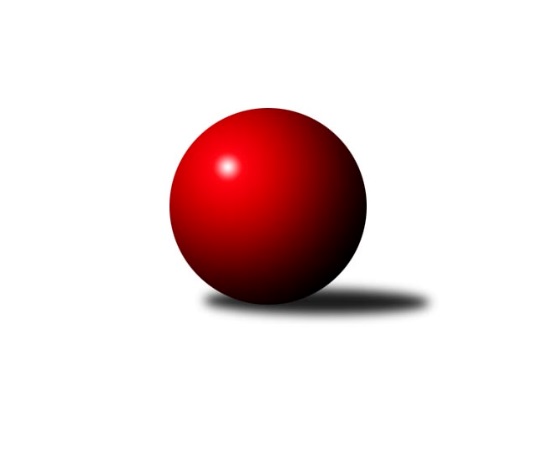 Č.8Ročník 2019/2020	9.11.2019Nejlepšího výkonu v tomto kole: 2692 dosáhlo družstvo: TJ Sokol Sedlnice ˝A˝Severomoravská divize 2019/2020Výsledky 8. kolaSouhrnný přehled výsledků:TJ Opava ˝B˝	- HKK Olomouc ˝B˝	7:1	2520:2438	7.0:5.0	9.11.TJ Odry ˝B˝	- SKK Jeseník ˝A˝	5:3	2596:2575	6.0:6.0	9.11.KK Minerva Opava ˝A˝	- TJ Sokol Mohelnice A	5:3	2633:2590	6.5:5.5	9.11.TJ Sokol Bohumín ˝B˝	- SKK Ostrava ˝A˝	6:2	2659:2619	6.0:6.0	9.11.KK Šumperk A	- TJ Sokol Michálkovice ˝A˝	3:5	2640:2670	7.0:5.0	9.11.TJ Sokol Sedlnice ˝A˝	- TJ VOKD Poruba ˝A˝	4:4	2692:2594	5.5:6.5	9.11.Tabulka družstev:	1.	SKK Ostrava ˝A˝	8	6	1	1	43.0 : 21.0 	55.0 : 41.0 	 2612	13	2.	TJ Sokol Michálkovice ˝A˝	8	6	1	1	43.0 : 21.0 	52.0 : 44.0 	 2539	13	3.	KK Šumperk A	8	5	0	3	35.5 : 28.5 	53.5 : 42.5 	 2596	10	4.	KK Minerva Opava ˝A˝	8	5	0	3	34.0 : 30.0 	49.0 : 47.0 	 2535	10	5.	TJ Sokol Bohumín ˝B˝	8	4	1	3	38.0 : 26.0 	54.0 : 42.0 	 2514	9	6.	SKK Jeseník ˝A˝	8	4	0	4	32.0 : 32.0 	46.0 : 50.0 	 2576	8	7.	TJ Odry ˝B˝	8	4	0	4	29.0 : 35.0 	45.5 : 50.5 	 2477	8	8.	TJ Sokol Sedlnice ˝A˝	8	2	3	3	31.5 : 32.5 	47.0 : 49.0 	 2577	7	9.	TJ VOKD Poruba ˝A˝	8	2	2	4	31.0 : 33.0 	53.0 : 43.0 	 2554	6	10.	HKK Olomouc ˝B˝	8	3	0	5	24.0 : 40.0 	40.0 : 56.0 	 2489	6	11.	TJ Opava ˝B˝	8	2	0	6	24.0 : 40.0 	40.5 : 55.5 	 2457	4	12.	TJ Sokol Mohelnice A	8	1	0	7	19.0 : 45.0 	40.5 : 55.5 	 2496	2Podrobné výsledky kola:	 TJ Opava ˝B˝	2520	7:1	2438	HKK Olomouc ˝B˝	Břetislav Mrkvica	 	 253 	 202 		455 	 1:1 	 398 	 	184 	 214		Michal Svoboda	Krzysztof Wróblewski	 	 205 	 197 		402 	 1:1 	 392 	 	183 	 209		Leopold Jašek	Barbora Vichová	 	 205 	 209 		414 	 2:0 	 390 	 	191 	 199		Zbyněk Sobota	Václav Bohačík	 	 188 	 218 		406 	 2:0 	 368 	 	178 	 190		Kateřina Bajerová	Svatopluk Kříž	 	 216 	 232 		448 	 1:1 	 439 	 	221 	 218		Jaroslava Havranová	Josef Němec	 	 201 	 194 		395 	 0:2 	 451 	 	240 	 211		Josef Šrámekrozhodčí: Nejlepší výkon utkání: 455 - Břetislav Mrkvica	 TJ Odry ˝B˝	2596	5:3	2575	SKK Jeseník ˝A˝	Jiří Madecký	 	 226 	 201 		427 	 1:1 	 418 	 	207 	 211		Pavel Hannig	Vojtěch Rozkopal	 	 250 	 209 		459 	 1:1 	 431 	 	214 	 217		Martin Zavacký	Jana Frydrychová	 	 206 	 223 		429 	 1:1 	 447 	 	230 	 217		Jiří Fárek	Stanislava Ovšáková	 	 242 	 235 		477 	 2:0 	 422 	 	216 	 206		Petr Šulák	Jan Frydrych	 	 215 	 192 		407 	 0:2 	 449 	 	224 	 225		Václav Smejkal	Ondřej Gajdičiar	 	 185 	 212 		397 	 1:1 	 408 	 	211 	 197		Jaromíra Smejkalovározhodčí:  Vedoucí družstevNejlepší výkon utkání: 477 - Stanislava Ovšáková	 KK Minerva Opava ˝A˝	2633	5:3	2590	TJ Sokol Mohelnice A	Gabriela Beinhauerová	 	 224 	 222 		446 	 1.5:0.5 	 428 	 	224 	 204		Rostislav Krejčí	Zdeněk Chlopčík	 	 230 	 209 		439 	 0.5:1.5 	 440 	 	231 	 209		Jaroslav Jílek	Luděk Slanina	 	 238 	 190 		428 	 1:1 	 450 	 	217 	 233		Martin Macas	Aleš Fischer	 	 229 	 218 		447 	 1:1 	 445 	 	214 	 231		Martin Jašek	Jan Strnadel	 	 224 	 222 		446 	 2:0 	 375 	 	188 	 187		Antonín Jašek *1	Pavel Martinec	 	 210 	 217 		427 	 0.5:1.5 	 452 	 	235 	 217		Milan Šularozhodčí: vedoucí družstevstřídání: *1 od 51. hodu Ludovít KumiNejlepší výkon utkání: 452 - Milan Šula	 TJ Sokol Bohumín ˝B˝	2659	6:2	2619	SKK Ostrava ˝A˝	Libor Krajčí	 	 221 	 230 		451 	 2:0 	 436 	 	218 	 218		Miroslav Pytel	Martina Honlová	 	 217 	 207 		424 	 0:2 	 449 	 	223 	 226		Jiří Trnka	Štefan Dendis	 	 209 	 217 		426 	 1:1 	 412 	 	213 	 199		Miroslav Složil	René Světlík	 	 187 	 219 		406 	 0:2 	 464 	 	228 	 236		Lenka Pouchlá	Lada Péli	 	 256 	 233 		489 	 2:0 	 407 	 	202 	 205		Vladimír Korta	Roman Honl	 	 223 	 240 		463 	 1:1 	 451 	 	240 	 211		Dominik Böhmrozhodčí: Vedoucí družstevNejlepší výkon utkání: 489 - Lada Péli	 KK Šumperk A	2640	3:5	2670	TJ Sokol Michálkovice ˝A˝	Pavel Košťál	 	 213 	 209 		422 	 0:2 	 434 	 	219 	 215		Jiří Řepecký	Miroslav Smrčka	 	 217 	 247 		464 	 2:0 	 436 	 	211 	 225		Martin Ščerba	Rostislav Biolek	 	 203 	 193 		396 	 0:2 	 511 	 	257 	 254		Michal Zych	Marek Zapletal	 	 234 	 230 		464 	 2:0 	 403 	 	202 	 201		Petr Řepecký	Petr Matějka	 	 222 	 218 		440 	 1:1 	 461 	 	218 	 243		Petr Řepecký	Pavel Heinisch	 	 224 	 230 		454 	 2:0 	 425 	 	220 	 205		Josef Linhartrozhodčí: Nejlepší výkon utkání: 511 - Michal Zych	 TJ Sokol Sedlnice ˝A˝	2692	4:4	2594	TJ VOKD Poruba ˝A˝	Miroslav Mikulský	 	 199 	 216 		415 	 1:1 	 416 	 	195 	 221		Michal Bezruč	Zdeněk Skala	 	 246 	 221 		467 	 2:0 	 429 	 	215 	 214		Lukáš Trojek	Tomáš Sobotík	 	 215 	 224 		439 	 0:2 	 466 	 	230 	 236		Petr Oravec	Jan Stuchlík	 	 254 	 265 		519 	 2:0 	 405 	 	207 	 198		Jiří Kratoš	Milan Janyška	 	 217 	 210 		427 	 0.5:1.5 	 433 	 	223 	 210		Martin Skopal	Lukáš Koliba	 	 213 	 212 		425 	 0:2 	 445 	 	216 	 229		Jan Míkarozhodčí: Nejlepší výkon utkání: 519 - Jan StuchlíkPořadí jednotlivců:	jméno hráče	družstvo	celkem	plné	dorážka	chyby	poměr kuž.	Maximum	1.	Pavel Hannig 	SKK Jeseník ˝A˝	456.17	299.3	156.9	2.6	6/6	(493)	2.	Martin Macas 	TJ Sokol Mohelnice A	451.11	305.3	145.8	3.1	6/6	(477)	3.	Lenka Pouchlá 	SKK Ostrava ˝A˝	450.63	303.1	147.5	3.1	4/5	(476)	4.	Dominik Böhm 	SKK Ostrava ˝A˝	444.75	310.0	134.8	3.1	4/5	(480)	5.	Pavel Heinisch 	KK Šumperk A	443.85	306.2	137.7	5.9	4/4	(461)	6.	Václav Smejkal 	SKK Jeseník ˝A˝	443.33	299.1	144.3	4.2	6/6	(480)	7.	Josef Šrámek 	HKK Olomouc ˝B˝	441.40	296.1	145.3	4.3	5/6	(506)	8.	Jiří Kratoš 	TJ VOKD Poruba ˝A˝	440.94	296.2	144.8	4.2	6/6	(483)	9.	Jiří Trnka 	SKK Ostrava ˝A˝	440.60	296.3	144.3	3.3	5/5	(481)	10.	Stanislava Ovšáková 	TJ Odry ˝B˝	438.55	296.3	142.3	5.0	4/4	(477)	11.	Jan Míka 	TJ VOKD Poruba ˝A˝	437.67	306.4	131.2	4.6	6/6	(472)	12.	Miroslav Smrčka 	KK Šumperk A	437.40	303.3	134.2	5.2	4/4	(478)	13.	Vladimír Korta 	SKK Ostrava ˝A˝	437.20	295.0	142.2	4.4	5/5	(463)	14.	Lukáš Koliba 	TJ Sokol Sedlnice ˝A˝	436.73	295.0	141.7	5.2	5/5	(457)	15.	Michal Zych 	TJ Sokol Michálkovice ˝A˝	436.27	290.9	145.4	4.9	5/5	(511)	16.	Miroslav Mikulský 	TJ Sokol Sedlnice ˝A˝	436.05	298.9	137.2	6.8	5/5	(467)	17.	Jiří Fárek 	SKK Jeseník ˝A˝	435.88	300.4	135.5	4.9	4/6	(478)	18.	Jan Stuchlík 	TJ Sokol Sedlnice ˝A˝	435.53	303.2	132.3	4.9	5/5	(519)	19.	Martin Zavacký 	SKK Jeseník ˝A˝	435.50	305.0	130.5	7.0	4/6	(448)	20.	Marek Zapletal 	KK Šumperk A	435.40	295.2	140.2	4.8	4/4	(492)	21.	Jaromír Rabenseifner 	KK Šumperk A	434.58	298.5	136.1	5.3	4/4	(473)	22.	Luděk Slanina 	KK Minerva Opava ˝A˝	434.27	285.7	148.5	3.5	3/4	(475)	23.	Milan Šula 	TJ Sokol Mohelnice A	433.80	293.6	140.2	2.5	5/6	(452)	24.	Petr Řepecký 	TJ Sokol Michálkovice ˝A˝	433.20	297.0	136.2	5.6	5/5	(461)	25.	Pavel Martinec 	KK Minerva Opava ˝A˝	433.19	288.1	145.1	3.8	4/4	(481)	26.	Milan Janyška 	TJ Sokol Sedlnice ˝A˝	433.10	294.3	138.8	4.0	5/5	(464)	27.	Michal Bezruč 	TJ VOKD Poruba ˝A˝	433.07	298.5	134.6	7.1	5/6	(463)	28.	Libor Krajčí 	TJ Sokol Bohumín ˝B˝	432.75	294.1	138.7	5.4	4/4	(451)	29.	Roman Honl 	TJ Sokol Bohumín ˝B˝	432.10	291.8	140.4	2.4	4/4	(489)	30.	Jaroslava Havranová 	HKK Olomouc ˝B˝	431.60	293.5	138.1	5.3	5/6	(492)	31.	Břetislav Mrkvica 	TJ Opava ˝B˝	431.38	291.1	140.3	5.0	4/5	(455)	32.	Josef Linhart 	TJ Sokol Michálkovice ˝A˝	430.27	289.5	140.7	4.1	5/5	(446)	33.	Pavel Košťál 	KK Šumperk A	430.10	303.1	127.0	4.9	4/4	(463)	34.	Petr Oravec 	TJ VOKD Poruba ˝A˝	428.28	294.7	133.6	5.5	6/6	(466)	35.	Mariusz Gierczak 	TJ Opava ˝B˝	426.63	284.4	142.3	6.9	4/5	(437)	36.	Miroslav Složil 	SKK Ostrava ˝A˝	426.60	288.8	137.8	4.6	5/5	(468)	37.	Jiří Řepecký 	TJ Sokol Michálkovice ˝A˝	426.00	299.8	126.2	6.5	5/5	(443)	38.	Lada Péli 	TJ Sokol Bohumín ˝B˝	424.40	284.8	139.7	4.3	4/4	(489)	39.	Adam Chvostek 	TJ Sokol Sedlnice ˝A˝	423.50	291.8	131.7	6.3	4/5	(452)	40.	Dušan Říha 	HKK Olomouc ˝B˝	423.47	296.5	126.9	6.8	5/6	(461)	41.	Miroslav Pytel 	SKK Ostrava ˝A˝	423.44	285.8	137.7	5.8	4/5	(437)	42.	Svatopluk Kříž 	TJ Opava ˝B˝	422.00	287.2	134.8	7.0	5/5	(471)	43.	František Vícha 	KK Minerva Opava ˝A˝	422.00	293.6	128.4	5.9	3/4	(449)	44.	Jiří Madecký 	TJ Odry ˝B˝	420.92	287.0	133.9	6.0	4/4	(442)	45.	Jan Kořený 	TJ Opava ˝B˝	420.38	289.1	131.3	6.6	4/5	(453)	46.	Jan Strnadel 	KK Minerva Opava ˝A˝	420.35	293.6	126.8	6.3	4/4	(446)	47.	Aleš Fischer 	KK Minerva Opava ˝A˝	419.65	291.3	128.4	4.4	4/4	(447)	48.	Dalibor Hamrozy 	TJ Sokol Bohumín ˝B˝	419.33	292.8	126.5	7.5	3/4	(430)	49.	Lukáš Trojek 	TJ VOKD Poruba ˝A˝	418.88	293.0	125.9	7.8	4/6	(450)	50.	Petr Šulák 	SKK Jeseník ˝A˝	418.13	295.2	122.9	8.3	5/6	(467)	51.	Zdeněk Chlopčík 	KK Minerva Opava ˝A˝	418.10	283.3	134.8	5.5	4/4	(444)	52.	Václav Bohačík 	TJ Opava ˝B˝	417.75	281.4	136.4	8.0	5/5	(445)	53.	Rostislav Biolek 	KK Šumperk A	415.70	288.2	127.5	6.7	4/4	(455)	54.	Leopold Jašek 	HKK Olomouc ˝B˝	415.33	290.1	125.3	5.3	6/6	(464)	55.	René Světlík 	TJ Sokol Bohumín ˝B˝	412.19	291.6	120.6	9.9	4/4	(454)	56.	Rostislav Krejčí 	TJ Sokol Mohelnice A	411.25	282.0	129.3	4.5	4/6	(436)	57.	Zbyněk Sobota 	HKK Olomouc ˝B˝	410.80	285.4	125.4	9.4	5/6	(439)	58.	Antonín Jašek 	TJ Sokol Mohelnice A	410.58	275.3	135.3	6.8	4/6	(430)	59.	Martin Ščerba 	TJ Sokol Michálkovice ˝A˝	410.25	287.9	122.4	7.8	5/5	(436)	60.	Martin Skopal 	TJ VOKD Poruba ˝A˝	408.90	286.9	122.0	8.1	5/6	(433)	61.	Jaromíra Smejkalová 	SKK Jeseník ˝A˝	408.56	280.8	127.7	6.2	6/6	(464)	62.	Jaroslav Jílek 	TJ Sokol Mohelnice A	408.00	284.6	123.4	9.4	6/6	(440)	63.	Kateřina Bajerová 	HKK Olomouc ˝B˝	407.10	285.0	122.1	9.0	5/6	(486)	64.	Jana Frydrychová 	TJ Odry ˝B˝	405.45	291.8	113.7	9.5	4/4	(473)	65.	Štefan Dendis 	TJ Sokol Bohumín ˝B˝	404.67	287.3	117.3	7.4	3/4	(426)	66.	Martin Jašek 	TJ Sokol Mohelnice A	404.00	280.9	123.1	9.3	5/6	(445)	67.	Ondřej Gajdičiar 	TJ Odry ˝B˝	402.55	287.7	114.9	5.8	4/4	(413)	68.	Jan Frydrych 	TJ Odry ˝B˝	399.75	284.2	115.6	10.4	4/4	(441)	69.	Martina Honlová 	TJ Sokol Bohumín ˝B˝	396.13	285.3	110.8	9.0	3/4	(428)		Petr Matějka 	KK Šumperk A	451.00	296.5	154.5	7.0	1/4	(462)		Jiří Vrba 	SKK Jeseník ˝A˝	443.00	290.0	153.0	7.0	1/6	(443)		Gabriela Beinhauerová 	KK Minerva Opava ˝A˝	435.00	301.3	133.7	3.0	1/4	(451)		Miroslav Dokoupil 	HKK Olomouc ˝B˝	434.67	291.2	143.5	6.8	2/6	(478)		Miroslav Vala 	SKK Jeseník ˝A˝	433.50	304.5	129.0	5.5	2/6	(437)		Zdeněk Skala 	TJ Sokol Sedlnice ˝A˝	433.08	287.1	146.0	6.8	3/5	(467)		Zdeněk Štohanzl 	KK Minerva Opava ˝A˝	430.00	290.0	140.0	1.0	1/4	(430)		Zdeněk Kuna 	SKK Ostrava ˝A˝	428.17	303.2	125.0	5.8	2/5	(466)		Pavel Hrabec 	TJ VOKD Poruba ˝A˝	426.17	304.5	121.7	8.2	3/6	(445)		Jan Pavlosek 	SKK Ostrava ˝A˝	426.00	286.0	140.0	3.3	2/5	(435)		Renata Semlerová 	TJ Sokol Mohelnice A	425.00	300.0	125.0	8.0	1/6	(425)		Lukáš Modlitba 	TJ Sokol Bohumín ˝B˝	425.00	301.0	124.0	3.0	1/4	(425)		Vojtěch Rozkopal 	TJ Odry ˝B˝	424.50	298.1	126.4	4.6	2/4	(459)		Ladislav Petr 	TJ Sokol Sedlnice ˝A˝	422.00	306.0	116.0	8.0	1/5	(422)		Karel Šnajdárek 	TJ Odry ˝B˝	421.67	280.3	141.3	5.0	1/4	(434)		Petra Rosypalová 	SKK Jeseník ˝A˝	421.00	284.5	136.5	6.0	2/6	(437)		Ludovít Kumi 	TJ Sokol Mohelnice A	419.00	285.0	134.0	5.0	1/6	(419)		Daniel Dudek 	TJ Sokol Michálkovice ˝A˝	415.17	280.7	134.5	8.2	2/5	(432)		Barbora Vichová 	TJ Opava ˝B˝	414.00	276.0	138.0	11.0	1/5	(414)		Rudolf Tvrdoň 	TJ Opava ˝B˝	412.33	285.0	127.3	6.5	3/5	(437)		Tomáš Sobotík 	TJ Sokol Sedlnice ˝A˝	410.00	281.0	129.0	8.5	1/5	(439)		Milan Franer 	TJ Opava ˝B˝	409.00	303.0	106.0	12.0	1/5	(409)		Radek Foltýn 	SKK Ostrava ˝A˝	407.17	277.8	129.3	8.2	2/5	(422)		Josef Jurášek 	TJ Sokol Michálkovice ˝A˝	406.00	277.5	128.5	4.8	2/5	(430)		Krzysztof Wróblewski 	TJ Opava ˝B˝	403.50	277.0	126.5	9.5	2/5	(405)		Petr Řepecký 	TJ Sokol Michálkovice ˝A˝	403.00	273.0	130.0	6.0	1/5	(403)		Jana Tvrdoňová 	TJ Opava ˝B˝	402.00	284.0	118.0	7.0	1/5	(402)		Martin Orálek 	TJ Opava ˝B˝	401.50	288.0	113.5	12.5	1/5	(412)		Petra Rosypalová 	SKK Jeseník ˝A˝	399.00	290.5	108.5	8.5	1/6	(421)		Michal Svoboda 	HKK Olomouc ˝B˝	398.00	267.0	131.0	13.0	1/6	(398)		Jiří Kropáč 	HKK Olomouc ˝B˝	396.00	290.0	106.0	10.0	1/6	(396)		Jan Ščerba 	TJ Sokol Michálkovice ˝A˝	395.00	285.0	110.0	9.5	2/5	(416)		Martin Pavič 	TJ Odry ˝B˝	393.50	278.0	115.5	8.0	2/4	(409)		Tereza Moravcová 	SKK Jeseník ˝A˝	388.00	309.0	79.0	12.0	1/6	(388)		Dagmar Jílková 	TJ Sokol Mohelnice A	381.50	264.0	117.5	9.0	2/6	(418)		Petr Kowalczyk 	TJ Sokol Sedlnice ˝A˝	381.33	270.0	111.3	8.7	3/5	(404)		Zdeněk Šebesta 	TJ Sokol Mohelnice A	375.00	273.0	102.0	14.0	1/6	(375)		Rostislav Bareš 	TJ VOKD Poruba ˝A˝	375.00	293.0	82.0	19.0	1/6	(375)		Josef Plšek 	KK Minerva Opava ˝A˝	368.00	283.0	85.0	14.0	1/4	(368)		Radomila Janoudová 	SKK Jeseník ˝A˝	363.00	283.0	80.0	22.0	1/6	(363)		Josef Němec 	TJ Opava ˝B˝	362.25	258.5	103.8	12.3	2/5	(395)		Jaroslav Kopáč 	HKK Olomouc ˝B˝	359.00	252.0	107.0	6.0	1/6	(359)		Marie Říhová 	HKK Olomouc ˝B˝	356.50	261.0	95.5	14.5	2/6	(385)		Petr Schwalbe 	TJ Opava ˝B˝	337.00	262.5	74.5	18.0	2/5	(354)Sportovně technické informace:Starty náhradníků:registrační číslo	jméno a příjmení 	datum startu 	družstvo	číslo startu18365	Martin Zavacký	09.11.2019	SKK Jeseník ˝A˝	4x14783	Gabriela Beinhauerová	09.11.2019	KK Minerva Opava ˝A˝	3x20587	Michal Svoboda	09.11.2019	HKK Olomouc ˝B˝	1x23438	Krzysztof Wróblewski	09.11.2019	TJ Opava ˝B˝	2x21181	Petr Řepecký	09.11.2019	TJ Sokol Michálkovice ˝A˝	1x24552	Tomáš Sobotík	09.11.2019	TJ Sokol Sedlnice ˝A˝	2x
Hráči dopsaní na soupisku:registrační číslo	jméno a příjmení 	datum startu 	družstvo	Program dalšího kola:9. kolo16.11.2019	so	9:00	SKK Ostrava ˝A˝ - KK Šumperk A	16.11.2019	so	9:00	TJ Sokol Mohelnice A - TJ Sokol Bohumín ˝B˝	16.11.2019	so	9:00	TJ Sokol Michálkovice ˝A˝ - TJ Opava ˝B˝	16.11.2019	so	9:00	TJ VOKD Poruba ˝A˝ - TJ Odry ˝B˝	16.11.2019	so	10:00	HKK Olomouc ˝B˝ - TJ Sokol Sedlnice ˝A˝	16.11.2019	so	10:00	SKK Jeseník ˝A˝ - KK Minerva Opava ˝A˝	Nejlepší šestka kola - absolutněNejlepší šestka kola - absolutněNejlepší šestka kola - absolutněNejlepší šestka kola - absolutněNejlepší šestka kola - dle průměru kuželenNejlepší šestka kola - dle průměru kuželenNejlepší šestka kola - dle průměru kuželenNejlepší šestka kola - dle průměru kuželenNejlepší šestka kola - dle průměru kuželenPočetJménoNázev týmuVýkonPočetJménoNázev týmuPrůměr (%)Výkon1xJan StuchlíkSedlnice A5191xJan StuchlíkSedlnice A1225191xMichal ZychMichálkovice A5111xMichal ZychMichálkovice A115.995112xLada PéliBohumín B4891xLada PéliBohumín B114.294892xStanislava OvšákováTJ Odry B4773xStanislava OvšákováTJ Odry B113.644771xZdeněk SkalaSedlnice A4671xBřetislav MrkvicaTJ Opava B110.494551xPetr OravecVOKD A4661xZdeněk SkalaSedlnice A109.77467